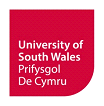 UNIONDEB ACADEMAIDD A CHAMYMDDWYN ACADEMAIDDBeth yw uniondeb academaidd?Mae meddu ar uniondeb yn golygu bod yn onest a glynu wrth foesau y byddai'r rhan fwyaf o bobl yn cytuno â nhw, fel dweud y gwir. Mae'r Brifysgol yn 'gymuned ddysgu' lle mae myfyrwyr a staff yn dysgu oddi wrth ei gilydd, oddi wrth eu cyfoedion a thrwy ymchwil wreiddiol. Disgwylir i bob aelod o'r Brifysgol gynnal safonau uchel o ymddygiad academaidd a pherthnasau proffesiynol yn seiliedig ar gwrteisi, gonestrwydd a pharch at ei gilydd. Wrth gynnal y gymuned ddysgu hon, mae'r cysyniad o uniondeb academaidd yn sylfaenol.Beth mae hyn yn ei olygu yn ymarferol?Fel aelod o'r gymuned academaidd ym Mhrifysgol De Cymru, rydym yn disgwyl ichi weithio yn unol â'r egwyddorion canlynol:cymryd cyfrifoldeb am eich gwaith eich hun;cydnabod gwaith eraill yn llawn lle bynnag y mae wedi cyfrannu at eich gwaith eich hun trwy gyfeirio'n briodol (gellir dod o hyd i ragor o wybodaeth yma: https://studyskills.southwales.ac.uk/academic-skills/referencing/)sicrhau bod eich gwaith eich hun yn cael ei adrodd yn onest;osgoi gweithredoedd sy'n ceisio rhoi mantais annheg i chi dros eraill;sicrhau eich bod yn dilyn y confensiynau a'r gofynion moesegol sy'n briodol i'ch cwrs;os ydych chi'n astudio ar raglen alwedigaethol a gydnabyddir yn broffesiynol, cynnal safonau ymddygiad sy'n briodol i ymarferydd yn y maes hwnnw;ymddwyn gyda pharch a chwrteisi wrth ddadlau ag eraill, hyd yn oed pan nad ydych chi'n cytuno â nhw; cefnogi eraill yn eu hymdrechion eu hunain i ymddwyn yn onest yn academaidd.Pam ei fod yn bwysig i chi fel myfyriwr?Os ydych chi'n cyflawni camymddwyn academaidd yna nid ydych chi'n cyflawni’r hyn y daethoch chi i'r Brifysgol i'w wneud, sef dysgu a dod yn berson gwell, mwy medrus a mwy gwybodus. Bydd gennych fylchau yn eich gwybodaeth y bydd cydweithwyr a chyflogwyr y dyfodol yn eu canfod, ac a allai gostio'n ddrud i chi.Os yw myfyriwr arall ar eich cwrs yn cyflawni camymddwyn academaidd, chi sy'n cael eich twyllo ganddynt, gan eu bod yn dibrisio'ch gwaith caled a'ch cyflawniadau. Os tybiwch bod myfyriwr arall yn gwneud hyn, yna siaradwch â'ch Arweinydd Modiwl neu Arweinydd Cwrs.Mae gweithredu gydag uniondeb academaidd yn eich galluogi i arddangos eich gwybodaeth, sgiliau a dealltwriaeth eich hun o'r pwnc ac yna derbyn adborth i'ch helpu i symud ymlaen.Beth yw camymddwyn academaidd?Camymddwyn academaidd yw diffyg cydymffurfiaeth â'r egwyddorion uchod, h.y. unrhyw weithredu neu ymgais i weithredu a allai arwain at greu mantais neu anfantais academaidd annheg i unrhyw aelod(au) eraill o'r gymuned academaidd.Os cadarnheir honiad o gamymddwyn academaidd yn eich erbyn, gallai hyn effeithio ar eich proffil canlyniadau, eich dilyniant a'ch dosbarthiad terfynol. Gallai hefyd effeithio ar eich gallu i ymgysylltu ag astudiaethau pellach a'ch gyrfa. I grynhoi, byddwch yn dibrisio'ch dyfarniad a'ch potensial yn y dyfodol.Enghreifftiau o gamymddwyn academaiddMae'r prif gategorïau o gamymddwyn academaidd fel a ganlyn:Llên-ladradLlên-ladrad yw pan fydd myfyrwyr yn cymryd gwaith neu syniadau rhywun arall ac yn eu cyflwyno fel eu gwaith hwy eu hunain. Gall llên-ladrad fod yn ysgrifenedig neu heb fod yn ysgrifenedig.TwylloTwyllo yw pan fydd myfyrwyr yn ymddwyn yn anonest neu'n annheg cyn, yn ystod, neu ar ôl arholiad neu brawf dosbarth er mwyn ennill mantais neu gynorthwyo myfyriwr arall i wneud hynny.Twyllo contractTwyllo contract yw pan fydd myfyrwyr yn ceisio pobl eraill i gynhyrchu gwaith, neu gael asesiad, naill ai ‘oddi ar y silff’ neu wedi’i ysgrifennu’n benodol ar eu cyfer, a’i gyflwyno fel eu gwaith eu hunain.FfugioFfugio yw pan fydd myfyrwyr yn ceisio cyflwyno data, tystiolaeth, cyfeiriadau, dyfyniadau neu ganlyniadau arbrofol wedi'u ffugio neu eu hystumio a/neu'n defnyddio deunydd o'r fath yn fwriadol fel rhan o asesiad.AilgylchuAilgylchu, y cyfeirir ato weithiau fel hunan-lên-ladrad, yw pan fydd myfyrwyr yn cyflwyno gwaith, sydd eisoes wedi'i ddefnyddio mewn un cyd-destun (e.e., mewn asesiad) ac yna'n ei ddefnyddio eto mewn un arall.CydgynllwynioWeithiau, bydd gofyn i fyfyrwyr weithio ar y cyd, gan baratoi a chyflwyno asesiadau gyda’i gilydd, ac yn yr achos hwn mae ‘gweithio ar y cyd’ yn gwbl briodol. Oni bai fod cymeradwyaeth swyddogol wedi’i roi, mae cydgynllwynio’n digwydd pan fydd dau neu fwy o fyfyrwyr yn cydweithredu wrth gynhyrchu gwaith (e.e. yn achos rhai mathau o brosiectau grŵp) ac yn cyflwyno gwaith, sy'n afresymol o debyg a/neu a gynrychiolir gan y myfyrwyr i fod yn gynnyrch eu hymdrechion unigol. Ystyrir un myfyriwr sy'n rhannu ei waith ei hun â myfyriwr arall, gan arwain at gyflwyno darnau tebyg o waith, yn gydgynllwynio gan y ddau barti gwaeth beth yw ei fwriad.Am restr fwy cyflawn, edrychwch ar y rheoliadau yma:https://registry.southwales.ac.uk/student-regulations/academic-misconduct/  Pa effaith gaiff Covid-19?Yn ystod y pandemig byd-eang presennol, bydd nifer yr asesiadau a gynhelir o bell yn cynyddu. Rydym yn ymwybodol y gallai asesiadau o bell fod yn fwy agored i gamymddwyn academaidd.Bydd ein gweithdrefnau arferol i atal camymddwyn academaidd ac i gynnal ein safonau o uniondeb academaidd yn yr amgylchiadau digynsail presennol yn parhau. Rydym yn ymwybodol y gallai gwasanaethau ysgrifennu asesiadau (a elwir yn gyffredin fel ‘melinau traethodau’) fod yn ceisio manteisio ar y sefyllfa bresennol. Ystyrir unrhyw ddefnydd o’u gwasanaethau fel twyllo contract (gweler uchod ‘categorïau camymddwyn academaidd). Nid yw melinau traethodau yn ffrind ichi a chafwyd adroddiadau amdanynt yn ceisio cribddeilio arian ychwanegol gan fyfyrwyr ac yn bygwth datgelu adnabyddiaeth i'w sefydliad. Hefyd, gellir storio data personol ar-lein heb fawr o ddiogelwch, os o gwbl. Gallai hyn arwain at ddwyn hunaniaeth a thwyll banc.Bydd y Brifysgol yn parhau i ddefnyddio Turnitin. Mae'r gwasanaeth hwn yn darparu tystiolaeth am darddiad a chysondeb eich gwaith a gyflwynwyd. Gellir ei ddefnyddio fel offeryn dysgu gennych chi a chan staff academaidd i gynorthwyo gyda chanfod camymddwyn academaidd.Berchen eich GraddMae gennych chi le yn y brifysgol hon oherwydd bod y Brifysgol yn credu eich bod chi'n gallu cwblhau'r cwrs rydych chi arno.Nid ydym yn disgwyl ichi wneud popeth ar eich pen eich hun, dyma rai ffyrdd i gael cymorth:Os nad ydych yn siŵr beth sy'n ofynnol, gofynnwch i'ch Arweinydd Modiwl.Trafodwch y gwaith gyda myfyrwyr eraill, ond peidiwch â chopïo na chaniatáu i eraill gopïo gennych chi.Gwnewch unrhyw ymarferion anffurfiol neu waith ychwanegol a osodwyd i chi - mae'n eich paratoi ar gyfer asesiadau.Dysgwch o adborth blaenorol - dyma sut y byddwch chi'n gwella.Ymchwiliwch i’r pwnc; mae gan y llyfrgell adnoddau gwych a Llyfrgellwyr Cyfadran a all eich helpu chi'n unigol.Mae Datblygu Myfyrwyr a Sgiliau Astudio yn cynnal gweithdai ac apwyntiadau un i un ar ystod o bynciau academaidd.Gall yr Ardaloedd Cynghori helpu gydag unrhyw faterion sy'n ymwneud â’r brifysgol ac maent yn fan cychwyn da os gwyddoch bod angen cymorth arnoch chi ond nad ydych chi'n gwybod ble i droi.